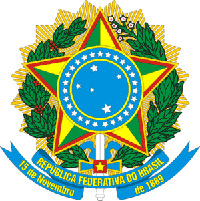 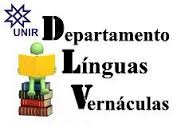 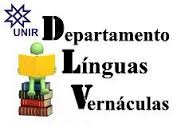 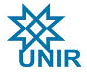 MINISTÉRIO DA EDUCAÇÃOFUNDAÇÃO UNIVERISDADE FEDERAL DE RONDÔNIA                          NÚCLEO DE CIÊNCIAS HUMANAS                              DEPARTAMENTO DE LÍNGUAS VERNÁCULAS                              PROJETOS,EVENTOS E CURSOS NA ÁREA DE ENSINO, PESQUISA E EXTENSÃO DESENVOLVIDOS NO ANO DE 2016MINISTÉRIO DA EDUCAÇÃOFUNDAÇÃO UNIVERISDADE FEDERAL DE RONDÔNIA                          NÚCLEO DE CIÊNCIAS HUMANAS                              DEPARTAMENTO DE LÍNGUAS VERNÁCULAS                              PROJETOS,EVENTOS E CURSOS NA ÁREA DE ENSINO, PESQUISA E EXTENSÃO DESENVOLVIDOS NO ANO DE 2016MINISTÉRIO DA EDUCAÇÃOFUNDAÇÃO UNIVERISDADE FEDERAL DE RONDÔNIA                          NÚCLEO DE CIÊNCIAS HUMANAS                              DEPARTAMENTO DE LÍNGUAS VERNÁCULAS                              PROJETOS,EVENTOS E CURSOS NA ÁREA DE ENSINO, PESQUISA E EXTENSÃO DESENVOLVIDOS NO ANO DE 2016PROFESSOR (A) / AUTOR (A)PROCESSOPROJETOS,EVENTOS E CURSOSÉlcio Aloisio Fragoso23118.003545/2016-21Projeto de Extensão intitulado "I Seminário Temático em Análise de Discurso e Semântica".José Flávio da Paz23118.004583/2016-00Proposta de Evento de Extensão "I Jornada Rondoniense de Literatura, Linguística e Filologia da Língua Portuguesa".José Flávio da Paz23118.004586/2016-35Proposta de Evento de Extensão "I Jornada de Ciências da Linguagem e da Educação".José Flávio da Paz23118.004587/2016-80Proposta de Evento de Extensão intitulado " I Colóquio sobre Literatura e Transversalidade".José Flávio da Paz23118.002236/2016-34Projeto de Extensão intitulado "Introdução à Semiótica Narrativa e Textual".José Flávio da Paz23118.001749/2016-28Proposta de Evento "Seminário Gênero Textual e Comunicação Institucional na Era Digital".José Flávio da Paz23118.001746/2016-94Projeto de Extensão "Letramentos, Leitura e Produção de Texto Acadêmico".José Flávio da Paz23118.001748/2016-83Projeto de Extensão "Semiótica Literária e Comunicação Poética".Fernando Simplício dos Santos23118.002817/2016-76Curso de Língua Francesa para iniciantes: Módulo IGeane Valesca da Cunha Klein23118.002397/2016-28Projeto intitulado "IV Seminário de Integração do Curso de Letras".Geane Valesca da Cunha Klein23118.002237/2016-89Projeto de Pesquisa "Leitura, gêneros textuais/discursivos e tecnologias: diálogos interdisciplinares e reflexões sobre o contemporâneo".Leoni Ramos Souza Nascimento23118.001782/2016-58Proposta de Evento II Seminário De Integração do Curso de Letras-Libras: Cultura e Identidade SurdaMarília Lima Pimentel Cotinguiba23118.002580/2016-23Proposta de Evento intitulado: I Seminário Internacional do Observatório das Migrações em Rondônia: populações e fronteiras e I colóquio de pós-graduação em Letras da UNIR: interculturalidades, literatura e Outros Saberes.Natália Cristine Prado23118.001745/2016-40Projeto de Extensão "Bate Papo com Linguistas".Pedro Manoel Monteiro23118.001539/2016-30Projeto de Curso de Extensão intitulado "Introdução à Literatura e a Cultura Guineense e São Tomense".Pedro Manoel Monteiro23118.001540/2016-64Projeto de Curso de Extensão intitulado "Introdução à Literatura Comparada".Pedro Manoel Monteiro23118.001542/2016-53Projeto de Curso de Extensão intitulado "Introdução à Literatura e a Cultura Angolana".Pedro Manoel Monteiro23118.001518/2016-14Projeto de extensão: Introdução à Literatura Feminina.Pedro Manoel Monteiro23118.001517/2016-70Projeto de Extensão: Introdução à Literatura e a Cultura Moçambicana.Pedro Manoel Monteiro23118.001515/2016-81Projeto de Extensão: Introdução à Literatura e a Cultura Cabo-verdiana.Sonia Maria Gomes Sampaio23118.000784/2016-20Projeto de Extensão "Miguilim: conhecendo p mundo das letras".Vítor Cei Santos23118.002153/2016-45Projeto de Pesquisa PIBIC intitulado "O Trabalho Surdo da destruição: o niilismo na prosa do jovem Machado de Assis.Lucas Martins Gama Khalil23118.004140/2016-19Proposta de Evento intitulada "I SESLIL - Seminário do Estágio Supervisionado de Língua Portuguesa e Literatura."